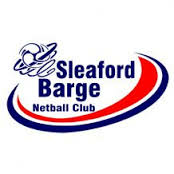 Annual Senior Netball Tournament                                           Sunday 3rd September 2017                      ---------------------------------------------------------Time: 	9.30 – 16.00Venue:	Priory Ruskin Academy, Rushcliffe Road, Grantham, NG31 8EDCost:   £35.00 per TeamMedals for all group WinnersFood will be available Please can we ask that team bring a raffle prizeTo enter, please complete this form and return to: Mandy Hall, 16 Curlew Way, Sleaford, Lincs, NG34 7UDMobile: 07845914849           Email: mandyhall0404@gmail.comClosing date: 25th August 2017*Sleaford Barge Netball Club will not accept any responsibility for any injuries sustained on the day, or loss of any personal effects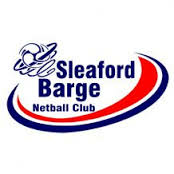 Return Slip  	Team Name……1…………………………………………………………………2………………………………………………………….	Name of team contact……………………………………………………..Mobile No……………………………..	Email……………………………………………………………………………………………………………………	Enclosed £	                                *Teams are expected to provide an umpire, but games will be separate to umpiring duties				               *Please make cheques ‘payable’ to ‘Barge and Bottle Netball Club’